ПЛАН-ГРАФІКметодичної роботи з педпрацівниками на квітень 2016 рокуЗасідання районної атестаційної комісії04.04 , 06.04, 07.04 – директори ,  заступники директорів шкіл з НВР, педпрацівникиМасові заходи:06.04 - Всеукраїнський фізичний конкурс «Левеня»(школи району)22.04 – Міжнародний природничий конкурс «Колосок»(школи району)16.04 -  спортивно-масовий захід серед дітей та юнацтва «Олімпійське лелеченя»( Теребовлянський стадіон «Колос», 10.30 )17.04 - районний етап фестивалю духовної пісні  «Молімося за Україну»(Теребовлянський НВК, 10.00)21.04 - фізкультурно-оздоровчий патріотичний фестиваль школярів «Нащадки козацької слави - 2016»( Теребовлянський стадіон «Колос», 10.00, ЗОШ І-ІІІ ст. )Наради12.04 - керівники навчальних закладів                                             (актовий зал відділу освіти) 22.04- заступники директорів  шкіл з навчально-виховної роботи  (актовий зал відділу освіти,09.00)Школа молодого вчителя20.04 - вчителі математики(Острівецька ЗОШ І-ІІІ ст.)Творча група15.04 – вчителі української мови і літератури(Теребовлянська СШ І-ІІІ ст.. №3 за окремим списком, 14.00)Семінари-практикуми06.04 - вчителі хімії            ( райметодкабінет, з досвіду роботи вч. Теребовлянського НВК)    13.04 –вчителі основ християнської етики(Кобиловолоцька ЗОШ І-ІІІ ст.) 14.04 - вчителі математики(Соколівська ЗОШ І-ІІ ст.)15.04- вчителі предмета «Захист Вітчизни»(Вишнівчицька ЗОШ І-ІІІ ст.)15.04- вчителі музичного мистецтва                                      (Теребовлянська  СШ І-ІІІ ст.№3)   18.04 – вчителі трудового навчання                                               ( Теребовлянський НВК )  19.04 – директори шкіл  І-ІІІ ст. і І-ІІ ст.                                                                    (Теребовлянська  ЗОШ І-ІІІ ст.№2)      19.04- вчителі фізики                        ( райметодкабінет, з досвіду роботи вч. Іванівської ЗОШ І-ІІI ст.)20.04 - вчителі  біології                     ( райметодкабінет, з досвіду роботи вч. Соколівської ЗОШ І-ІI ст.)   26.04- заступники директорів  шкіл з виховної роботи  і педагоги –організатори            ЗОШ І-ІІ ст.(Золотниківська ЗОШ І-ІІІ ст.)28.04 - вчителі початкових класів                         ( райметодкабінет, з досвіду роботи вч. Буданівської ЗОШ І-ІІI ст.)   Районне методичне об’єднання20.04 –музичні керівники дошкільних навчальних закладів(Теребовлянський дитячий ясла-садок «Ромашка»)                    Тренінг- навчання для залученого персоналу на ЗНО:25.04 – старші інструктори           - інструктори           - чергові (актовий зал  відділу освіти, 14.30)Завідувач райметодкабінету                                   Л.О.Сурмай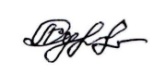 